ELENCO ALUNNI RAPPRESENTANTI DI CLASSE a.s. 2017/2018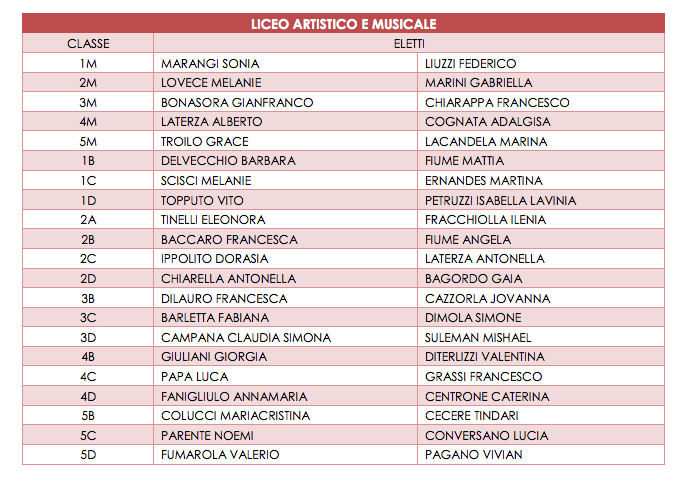 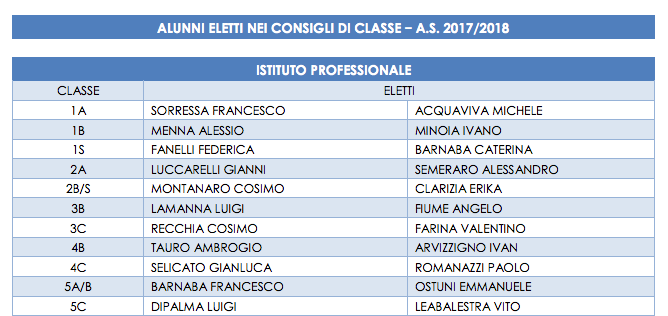 